СообщениеО проведении заседания совета директоров эмитента1. Общие сведения1. Общие сведения1.1. Полное фирменное наименование эмитента (для некоммерческой организации – наименование)Открытое акционерное общество «Центральный научно-исследовательский институт швейной промышленности»1.2. Сокращенное фирменное наименование эмитентаОАО «ЦНИИШП»1.3. Место нахождения эмитента105120, г.Москва, Костомаровский пер., д.31.4. ОГРН эмитента10277390027081.5. ИНН эмитента77090499861.6. Уникальный код эмитента, присвоенный регистрирующим органом07864-А1.7. Адрес страницы в сети Интернет, используемой эмитентом для раскрытия информацииhttp://www.disclosure.ru/rus/events2/document/docmenu2. Содержание сообщенияИдентификационные признаки ценных бумаг эмитента:Вид, тип - акции обыкновенные именные, номинал 0,02 руб. Государственный регистрационный номер выпуска ценных бумаг 73-I «п»-1259.Дата принятия председателем совета директоров эмитента решения о проведении заседания совета директоров эмитента – 11 июля 2016г.Дата проведения заседания совета директоров эмитента – 13 июля 2016г. Повестка дня:Выборы председателя Совета директоров ОАО «ЦНИИШП»Распределение обязанностей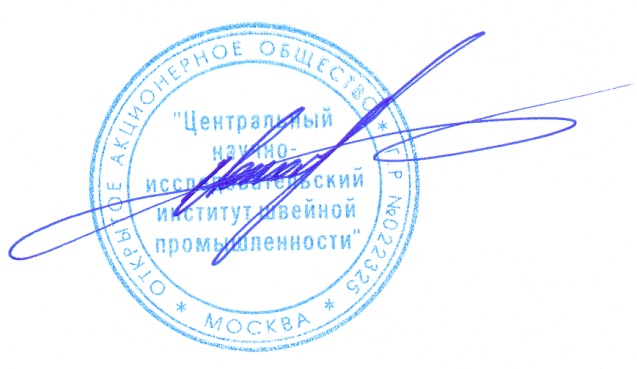 3. Подпись3. Подпись3. Подпись3. Подпись3. Подпись3. Подпись3. Подпись3. Подпись3. Подпись3. Подпись3. Подпись3. Подпись3.1. Генеральный директор3.1. Генеральный директор3.1. Генеральный директор3.1. Генеральный директор3.1. Генеральный директор3.1. Генеральный директор3.1. Генеральный директор3.1. Генеральный директорС.К.Лопандина(подпись)(И.О. Фамилия)3.2. Дата“11”июля2016г.М.П.